Відділ освіти броварської районної державної адміністраціїКИЇВСЬКОЇ ОБЛАСТІсвітильнянський навчально-виховний комплекс «Загальноосвітня школа І-ІІІ ступенів – дошкільний навчальний заклад»вул. Макаренка, 16А с. Світильня Броварський район Київська область 07444 тел.: 30-2-12,  E-mail: svitylnia2015@ukr.net,  Web: www.svit-nvk.wix.comНАКАЗc. СвітильняПро організацію гарячого харчування у ІІ семестрі 2018-2019 н.р.Відповідно до законів України «Про освіту», «Про загальну середню освіту», «Про дошкільну освіту», «Про охорону дитинства», «Про державну соціальну допомогу малозабезпеченим сім'ям», Бюджетного кодексу України, постанов Кабінету Міністрів України від 22 листопада 2004 року
 № 1591 «Про затвердження норм харчування у навчальних та дитячих закладах оздоровлення та відпочинку» (із змінами), від 19 червня 2002 року № 856 «Про організацію харчування окремих категорій учнів у загальноосвітніх навчальних закладах» (із змінами), від 02 лютого 2011 року № 116 «Про затвердження Порядку надання послуг з харчування дітей у дошкільних, учнів у загальноосвітніх та професійно-технічних навчальних закладах, операції з надання яких звільняються від обкладення податком на додану вартість» (із змінами), спільного наказу Міністерства охорони здоров’я України та Міністерства освіти і науки України від 01 червня 2005 року № 242/329 «Про затвердження Порядку організації харчування дітей у навчальних та оздоровчих закладах» , зареєстрованого в Міністерстві юстиції України 15 червня 2005 року за № 661/10941, наказу Міністерства освіти і науки України від 21 листопада 2002 року № 667 «Про затвердження Порядку встановлення плати для батьків за перебування дітей у державних і комунальних дошкільних та інтернатних навчальних закладів», зареєстрованого в Міністерстві юстиції України 06 грудня 2002 року за 
№ 953/7241, з метою виконання Програми організації харчування учнів та вихованців закладів освіти Броварського району на 2019 рік, затвердженої рішенням Броварської районної ради від 22 листопада 2018 року № 655-50-VII (далі – Програма), згідно додаткової угоди №6 від 29.12.18р. до договору №108 від 16.08.2018 року, відповідно до наказу відділу освіти Броварської РДА від 14.01.2019 «Про організацію харчування учнів та вихованців у закладах освіти Броварського району у ІІ семестрі 2018-2019 навчального року», створення умов для збереження здоров’я вихованців дошкільної ланки та учнів закладів освіти району, забезпечення їх якісним, раціональним харчуваннямНАКАЗУЮ:Адміністрації Світильнянського НВК: Організувати повноцінне і якісне харчування вихованців дошкільної ланки та учнів закладу освіти, відповідно до графіка освітнього процесу.Скласти списки дітей пільгових категорій – до 16.01.2019.Забезпечити безкоштовним харчуванням дітей пільгових категорій (списки додаються), а саме:- 	діти, позбавлені батьківського піклування; - 	діти дошкільного віку,  батьки яких є учасниками АТО;-	вихованці дошкільної ланки, які відносяться до пільгових категорій;- 	учні 1-4 класів, які не відносяться до пільгових категорій; - 	учні, які відвідують групу продовженого дня (10% звільняються у повному обсязі від плати за харчування, 15% - на половину вартості); - 	до 10 % учнів 5-11 класів таких категорій, визначених рішенням органу місцевого самоврядування;Забезпечити, в межах фінансування, виконання фізіологічних норм харчування відповідно до діючого законодавства – постійно.Забезпечити постійний контроль за: організацією харчування у закладі;дотриманням  режиму харчування;роботою бракеражної комісії;веденням щоденної інформації за підписом кожного класного керівника щодо кількості учнів, які мають отримувати харчування;складанням щоденних меню-розкладів медичним працівником та старшим кухарем на підставі двотижневих меню;санітарно-гігієнічним станом обідньої зали, наявністю вивішеного на видному місці меню з зазначенням виходу страви та її вартості, затвердженого відповідно чинного законодавства; додержанням дітьми та персоналом  правил особистої гігієни.Здійснювати координацію діяльності роботи медичної сестри щодо контролю за станом харчування дітей – постійно.Заборонити залучення учнів до виконання робіт на харчоблоці їдальні – постійно. Заборонити доступ до харчоблоку, технічних процесів, пов’язаних з приготуванням їжі, сторонніх осіб, а також працівників харчоблоку, які не пройшли обов’язковий медичний огляд – постійно.Подати до відділу освіти узагальнену інформацію про стан організації харчування учнів в навчальному закладі – до 21.01.2019.Призначити відповідальним за організацію гарячого харчування дітей медичну сестру НВК Левченко І.А.Призначити відповідальним за щоденний облік відвідування дітей дошкільного навчального закладу вихователя Кеуш О.Ф.Призначити відповідальним за щоденний облік відвідування дітей пільгових категорій та учнів 1-4 класів класоводів:  Колеснік Л.Д. – 1 класПіддубну О.М. – 2 класМазур Г.К. – 3 класНідзельську А.О. – 4 класПризначити відповідальними за облік дітей, охоплених гарячим харчуванням, класних керівників:  Костяну Л.М. – 5 класРакул О.В. – 6 класТопіху Л.А. – 7 класКругляк А.В. – 8 класЧернійчук В.В. – 9 класГладку Р.О. – 10 класМоргун О.В. – 11 класПокласти на вищеперерахованих педагогічних працівників обов’язок щоденно до 8.30 повідомляти особу, відповідальну за організацію харчування, про присутність або відсутність учня у закладі.Затвердити наступний графік харчування учнів:1 клас – 9.05-9.25; 10.55-11.352-4 класи – 11.05-11.355-9 клас – 11.05.-11.3510-11 клас – 11.05-11.352-4 клас (ГПД) – 15.00-15.15Затвердити наступний графік чергування вчителів у їдальні:Понеділок – Костяна Л.М.Вівторок – Дяченко Г.М.Середа – Чернійчук В.В.Четвер – Топіха Л.А.П’ятниця – Моргун О.В.Затвердити графік чергування учнів у їдальні (відповідно до графіку чергування класів по школі). Левченко І.А., відповідальній за організацію харчування:Відпрацювати режим та графік гарячого харчування дітей.Контролювати ведення щоденної інформації за підписом кожного класного керівника кількості учнів, що мають отримувати харчування – постійно.Забезпечити проведення санітарно-просвітницької роботи з питань раціонального та безпечного харчування.Інформувати батьків про організацію гарячого харчування дітей.Створити бракеражну комісію готової продукції у такому складі:       Голова комісії: Левченко І.А., медична сестра       Члени комісії: Кеуш О.Ф., вихователь ДНЗ.       Кондратюк О.М., соціальний педагог.       Піддубна О.М., класовод 2 класу.       Моргун О.В., класний керівник 11 класу.Контроль за виконанням даного наказу залишаю за собою.Директор НВК                                                                                Т.М.Решотко« «15» січня  2019 р. № 1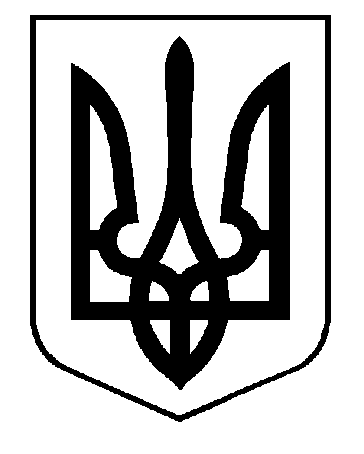 